1								Skjervøy båtforening 25. oktober 2019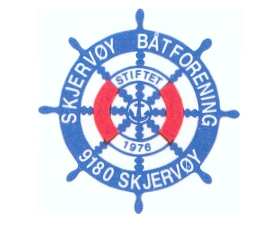 SNØMÅKING PÅ BRYGGE 4HØST OG VINTER 2019-20Skjervøy Båtforening har vedtatt at alle medlemmene med båtplass skal rydde snø sjøl, derfor har vi satt opp en vaktplan som vi vil at medlemmene vil følge. Grupper på 3 stykker er satt opp med ansvar for 2 uker. Gruppa må selv ordne med hvem som skal rydde til forskjellige tider.  Den enkelte er selv ansvarlig for å skaffe vikar hvis det ikke passer med jobb, ferie, fravær etc.Hovedbrygga og landfeste skal måkes så tidlig som mulig etter snøfall, utliggere er den enkeltes ansvar og måke.NB måkeutstyr finnes ved landfestet.Mvh Bryggevaktene.Uker:Dato: Navn:    -44Bryggevaktene rydder snø frem til 3.11Bryggevaktene rydder snø frem til 3.1145-46 4.-17.novKurt Leif Strøm, Gudmund Hansen, Steinar Robertsen47-4818. nov-1.desStein Are Paulsen. Kjell Hugo Reiersen, Hans Olav Sjøblom.49-502. – 15.desSvein Solberg, Halvard Myrvang, Torgeir Johnsen51-5216.- 29. desArnt Jostein Berg, Håvard Paulsen, Tor Erik Carlsen1-230.des-12.janBengt Thommassen, Arne Edvardsen, Oddmund Hansen3-413.- 26.janTerje Robertsen, Bjørnulf Olsen, Nils R. Jakobsen5-627. jan– 9. febBjørn Mathiassen, Jan Ole Gamst,  Harald Strøm7-810.-23.febJan Hansen, Helge Olsen, Stig Trætten9-1024.feb-8.marsReidar Mæland, Terje Trætten, Svein H. Korneliussen11-129.-22.marsTorleif Dervola, Åge Henriksen, Frank Pedersen13-1423.mars-5.aprilDag Dyrnes, Frank Pedersen, Håvard Paulsen15-166.- 19. aprilAdolf Nilsen, Rolf Waltenberg, Kjell Hugo Reiersen17-1820. april – 3. maiTorgeir Johnsen, Arne Edvardsen, Gudmund Hansen19-204.- 17. maiBjørn Mathiassen, Jan Hansen, Torleif Dervola21 -Bryggevaktene